МИНИСТЕРСТВО ОБРАЗОВАНИЯ И НАУКИ РОССИЙСКОЙ ФЕДЕРАЦИИФЕДЕРАЛЬНОЕ ГОСУДАРСТВЕННОЕ БЮДЖЕТНОЕ ОБРАЗОВАТЕЛЬНОЕ УЧРЕЖДЕНИЕ ВЫСШЕГО ОБРАЗОВАНИЯ
 «ДОНСКОЙ ГОСУДАРСТВЕННЫЙ ТЕХНИЧЕСКИЙ УНИВЕРСИТЕТ»(ДГТУ)П Р О Т О К О Л Регионального творческого конкурса на иностранных языках «Территория Европейских и Азиатских языков и культур. Россия в мире» для учащихся 5-11 классов районный этапНоминация «Европа и Азия». Конкурс поделокЧлены жюри: 1.Цыганова Виктория Викторовна  - руководитель школьного методического объединения учителей иностранного языка, МБОУ «Гимназия № 25»;            2.Шелест Елена Алексеевна – руководитель школьного методического объединения учителей иностранного языка, МАОУ «Лицей №27»;3.Колыхалина Вера Ильинична – руководитель школьного методического объединения учителей иностранного языка, МБОУ «Школа№40»;4.Путилина Ольга Олеговна - руководитель школьного методического объединения учителей иностранного языка, МАОУ «Гимназия № 52»;5.Петрашенко Мария Сергеевна – учитель испанского языка, МАОУ «Гимназия № 52»;6.Гудыма Ирина Александровна – руководитель школьного методического объединения учителей иностранного языка, МБОУ «Лицей экономический №71»;7.Мазниченко Ольга Анатольевна - руководитель школьного методического объединения учителей иностранного языка, МБОУ « Лицей №50»;8.Томиленко Наталья Викторовна – учитель английского языка, МБОУ «Лицей №50»;9.Раевская Елена Петровна - учитель английского языка, МБОУ «Школа №43»;10.Яценко Анна Николаевна – руководитель районного методического объединения учителей иностранного языка Октябрьского района, МАОУ «Гимназия №52 имени А. А. Печерского»;           Присутствовали: члены жюри – 10 человек  ПОВЕСТКА ДНЯ:Проверка работ в номинации: «Европа и Азия». Конкурс поделок.Подведение итогов конкурса.ПОСТАНОВИЛИ:Наградить победителя  в номинации «Европа и Азия». Конкурс поделок»дипломом I степени Рубинову Милану Роненовну, учащуюся 7 класса «Б» МАОУ «Гимназия № 52».Признать учащуюся  7 класса «А» МБОУ «Гимназия № 25» Ковальчук Александру Романовну призёром в  номинации «Европа и Азия». Конкурс поделок» и наградить дипломом IIстепени.Утвердить список победителей и призёров:Члены жюри:                                                                                                                                                                                                              Цыганова Виктория Викторовна  Шелест Елена Алексеевна Колыхалина Вера Ильинична Путилина Ольга ОлеговнаГудыма Ирина Александровна Яценко Анна Николаевна Мазниченко Ольга АнатольевнаПетрашенко Мария СергеевнаТомиленко Наталья ВикторовнаРаевская Елена ПетровнаСекретарь/Руководитель  методического объединения учителей иностранного языка МБОУ «Лицей экономический №71»/                 Гудыма И.А.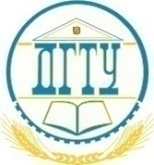            от «18» февраля 2023 г.                       г. Ростов-на-Дону №РезультатФИOУчебное заведениеНоминация1Диплом I степени Рубинова МиланаРоненовнаМАОУ «Гимназия № 52»  7 класс (английский язык)«Европа и Азия». Конкурс поделок2Диплом IIстепени Ковальчук Александра РомановнаМБОУ «Гимназия № 25» 7 класс (английский язык)«Европа и Азия». Конкурс поделок